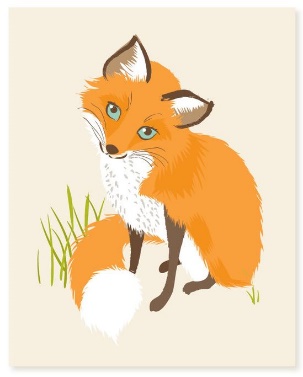 2. B	 TÝDENNÍ PLÁN	29. týden	(13. 3. – 17. 3. 2023) PŘEDMĚTCO BUDEME UČIT?JAK SE MI DAŘÍ?JAK ZPRACOVÁVÁME V PŘÍPADĚ NEMOCI?ČESKÝ JAZYK      PS 2 str. 5 - 8 Píšu správně souhlásky uprostřed a na konci slov - spodoba.ČESKÝ JAZYKučebnice str. 64 Píšu správně souhlásky uprostřed a na konci slov - spodoba.písemně 64/9, 10ČTENÍ,       PSANÍčítanka str. 93 - 95Dokážu číst se správnou intonací a hlasitostí.Odpovím na otázky k textu.ČTENÍ,       PSANÍPísanka 2. díl str. 7 – 9Opíšu a přepíšu správně slova a věty.MATEMATIKAPS 2. díl str. 18 - 20Sčítám a odčítám do 100.Pracuji v různých prostředích, hledám více možností a nevzdávám se. Umím zpaměti násobit a dělit 2, 3, 4, 5. Řeším slovní úlohy.   PRVOUKA         PS str. 49 - 50Jaro v lese a u vodyZnám projevy různých živočichů